COUNTY COMMISSION RECORD, VERNON COUNTYWednesday, March 13, 2024,	                                                                    4th March Adj.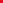 THE VERNON COUNTY COMMISSION MET, PURSUANT TO ADJOURNMENT, WEDNESDAY, MARCH 13, 2024, AT 9:00 A.M.  PRESENT: CINDY THOMPSON, NORTHERN COMMISSIONER; EVERETT L. WOLFE, SOUTHERN COMMISSIONER; ABSENT: JOE WILSON, PRESIDING COMMISSIONERROAD AND BRIDGEMike Reasoner, Road and Bridge Foreman, visited with Commissioner Wolfe regarding the possible purchase of a new tractor for the purpose of mowing in the county.					    TOWNSHIPSClay Lyons, Osage Township Trustee, delivered an invoice to Commissioner Thompson for work that was done to railroad crossings in the township. They also discussed C.A.R.T. funds and gravel that was replaced on 1413 Road by Evergy, due to the condition of the road after transmission lines were laid.Bo Phillips, Richland Township Trustee, updated Commissioner Thompson on township issues. He also reported that all four members of the Richland Township Board will attend the County Township meeting that will be held on Monday, March 18th. An agenda was emailed to township trustees, clerks and board members in preparation for the County Township meeting that will take place on Monday, March 18th. Food was ordered that will be served at the meeting.					       NRMCBrent Banes, County Collector, visited the Commission to discuss ARPA funds. The Commissioners and Brent then listened to an interview on KNEM/KNMO with Jason McCormick, CRO, concerning the restructuring that is taking place.Commissioner Wolfe made a motion to approve the withdrawal of an ARPA application for funds for a cooler for an operating room. Commissioner Wilson seconded the motion. Both voted to approve.  COURTHOUSECommissioner Thompson shared information on bids that were obtained for painting the Courthouse lobbies.      ADJOURNOrdered that Commission adjourn at 2:41 P.M. until Tuesday, March 19, 2024.ATTEST: ________________________________ APPROVED:_____________________________		CLERK OF COMMISSION			       PRESIDING COMMISSIONER